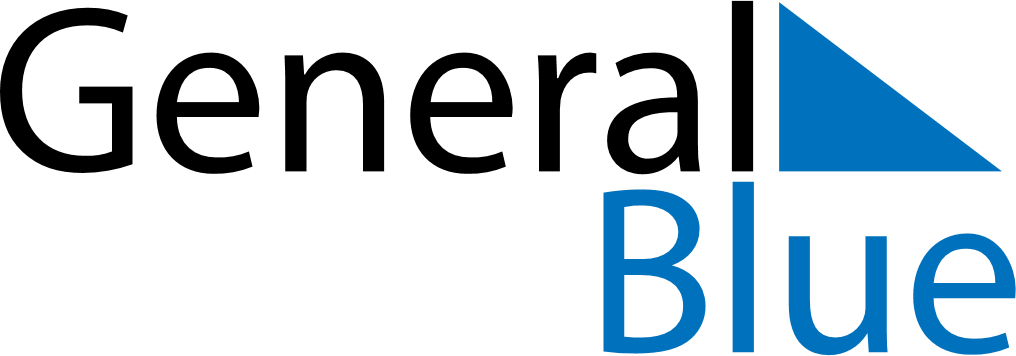 March 2018March 2018March 2018AndorraAndorraMondayTuesdayWednesdayThursdayFridaySaturdaySunday123456789101112131415161718Constitution Day19202122232425262728293031Maundy ThursdayGood Friday